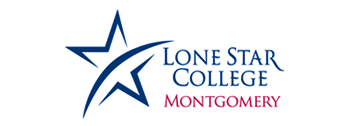 DRAMA SCHOLARSHIP (Amounts Vary)CRITERIABe enrolled in a minimum of 9 credit hours in the LSC system. Maintain a minimum 2.25 Grade Point Average.Be enrolled in Theatre Practicum 1120 and 1121 in fall semester, 2120 and 2121 in spring semester at LSC-Montgomery (1 hour).Be enrolled in a minimum of one drama or LET course at LSC-Montgomery (2 or 3 hours).Be enrolled in a minimum of one academic course in the LSC system (3 hours).Previous Theatre Scholarship recipients are not eligible after four semesters.TO APPLY FOR A SCHOLARSHIPStudents must submit an application.Students must audition (acting) or demonstrate technical proficiency (technical).For more information contact Chase Waites at chase@LoneStar.edu or 936 271 6127 APPLICATION/CONTRACT FOR THEATRE SCHOLARSHIPNAME______________________________________________________Student ID#__________________________________________________PHONE ___________________alt. phone_________________________ADDRESS________________________________________________________________________________________________________________Email_______________________________________________________I agree to meet the following conditions:Enroll in a minimum of 9 credit hours in the LSC system. Maintain a minimum 2.5 Grade Point Average.Enroll in Theatre Practicum 1120 and 1121 in fall semester, 2120 and 2121 in spring semester at LSC-Montgomery (1 hour).Enroll in a minimum of one drama or LET course at LSC-Montgomery (2 or 3 hours).Enroll in a minimum of one academic course in the LSC system (3 hours).Students must enroll for all classes, regardless of class start date, before the start of each semester to insure eligibility.I have read the guidelines for this scholarship and attest to the fact that I do now, or will the next registration meet all of the requirements.__________________________________    _________________________Signature						Date